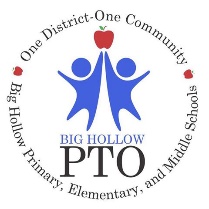 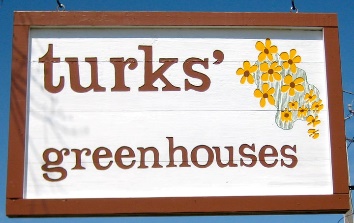 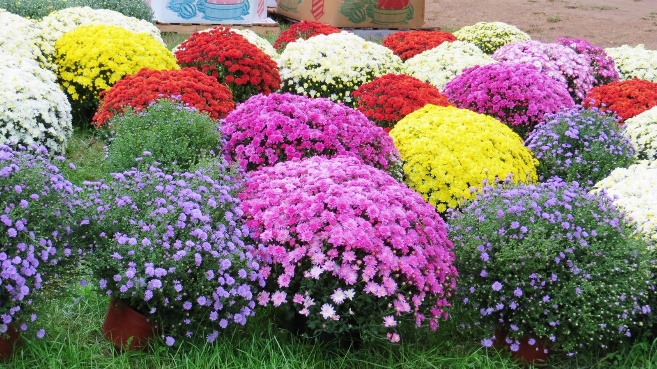 Get ready for a BIG beautiful fall with MUMS!We are partnering with local nursery, Turks Greenhouse, to bring you BEAUTIFUL FALL MUMS!These gorgeous 9inch mums come in Red, White, Purple/Lavender, Yellow and Orange and sell for $9 each.$4 of that will be donated back to YOUR PTO to benefit ALL the kiddos, staff and families of Big Hollow!Complete this order form and pay by cash or check. You can drop it off at any of the school offices in an envelope marked “BHPTO MUM SALE” or email cindyharan@bighollowpto.comOrders and payments MUST be received by 11:59pm September 1st!Mums will be available for pick up on Saturday, September 18th, 2021 from 830am-1pm during our Kids' Resale and Community Market!Name:		_________________________________________________Cell & Email:	_________________		__________________________________MUMS	$9 each			QuantityRED				__________			Cash Amount enclosed  _____________White				__________Orange				__________			Check Amount and #  _______________Purple/Lavender		__________Yellow				__________			